附件2：兰州大学青年志愿者优秀个人奖申报表注：该表内容请用仿宋_GB2312小四号字体填写，正反双面打印。该表适用于申请兰州大学青年志愿者优秀个人奖，复制有效。填表及志愿汇截图说明（填写完成请删去）民族填写全称，示例：汉族；政治面貌请规范填写：群众/共青团员/中共党员/中共预备党员……；注册志愿者时间以“志愿汇”APP中个人信息为准，填写XXXX年XX月XX日；所在单位填写“化学化工学院”；现任职务优先写志愿服务有关职务，如无可写其他学生工作任职；志愿服务总时长与2021年度志愿服务时长根据实际填写（须有佐证材料），填写格式为XXX.X小时。受奖励情况主要写近3年奖励（小学初中荣誉不写，2021级可写高中期间校级及以上奖励），把志愿服务方面奖励放在突出位置。填写格式如下：1.2021年5月于兰州大学化学化工学院获“优秀志愿者”；2.2020年5月于兰州大学获“优秀共青团员”；………………志愿汇截图格式如下：打开志愿汇APP—点击右下角“我的”—点击“信用时数”—点击右上角年份选择“2021年”，使图片中既能显示总时数也能显示2021年的年度时数——截图保存（图片请不要放进文档中）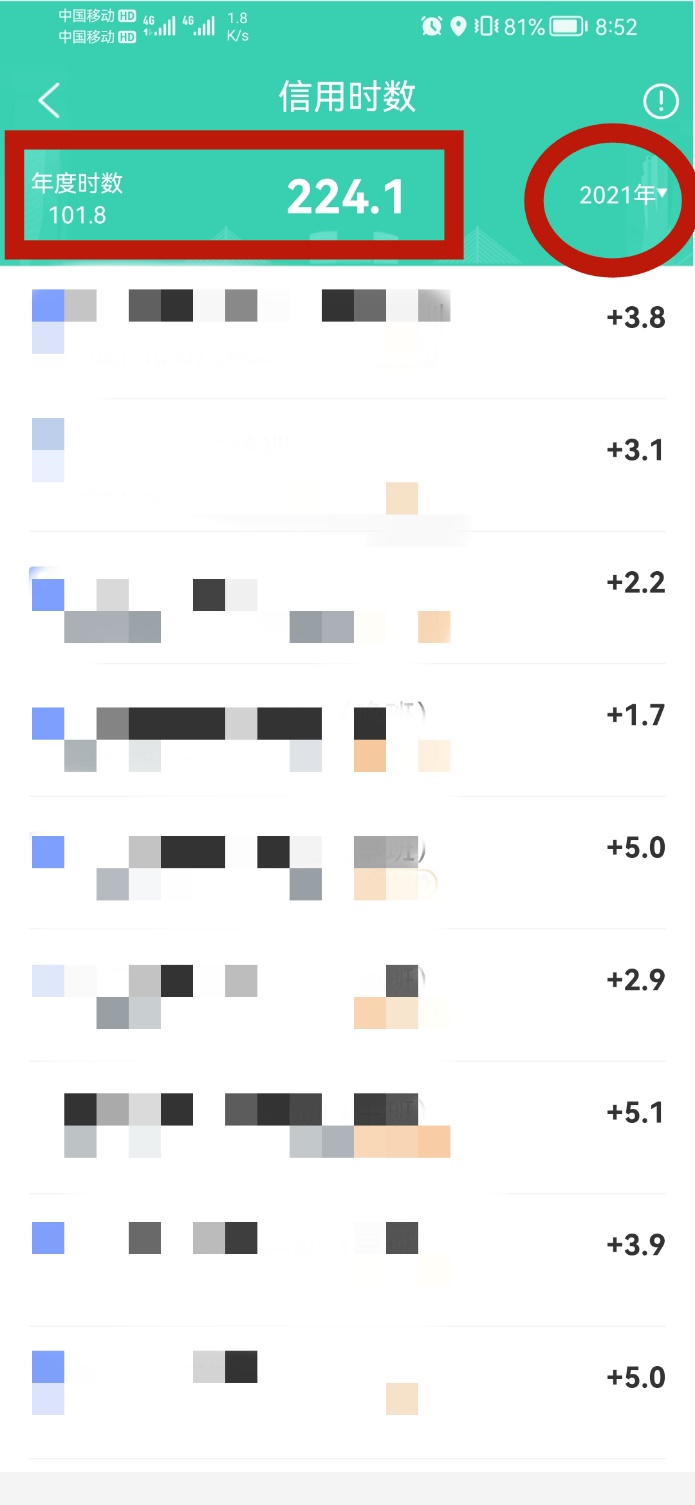 姓 名性别年龄民族民族政治面貌政治面貌注册志愿者时间所在单位所在单位现任职务联系方式联系方式联系方式志愿服务总时长2021年度志愿服务时长2021年度志愿服务时长2021年度志愿服务时长2021年度志愿服务时长2021年度志愿服务时长何时何地受过何种奖励（用仿宋GB2312小四号字体）（用仿宋GB2312小四号字体）（用仿宋GB2312小四号字体）（用仿宋GB2312小四号字体）（用仿宋GB2312小四号字体）（用仿宋GB2312小四号字体）（用仿宋GB2312小四号字体）（用仿宋GB2312小四号字体）（用仿宋GB2312小四号字体）（用仿宋GB2312小四号字体）（用仿宋GB2312小四号字体）主要事迹（字数限于300字以内，用仿宋GB2312小四号字体）（字数限于300字以内，用仿宋GB2312小四号字体）（字数限于300字以内，用仿宋GB2312小四号字体）（字数限于300字以内，用仿宋GB2312小四号字体）（字数限于300字以内，用仿宋GB2312小四号字体）（字数限于300字以内，用仿宋GB2312小四号字体）（字数限于300字以内，用仿宋GB2312小四号字体）（字数限于300字以内，用仿宋GB2312小四号字体）（字数限于300字以内，用仿宋GB2312小四号字体）（字数限于300字以内，用仿宋GB2312小四号字体）（字数限于300字以内，用仿宋GB2312小四号字体）主要事迹本人签名：年   月   日本人签名：年   月   日本人签名：年   月   日本人签名：年   月   日本人签名：年   月   日本人签名：年   月   日本人签名：年   月   日本人签名：年   月   日本人签名：年   月   日本人签名：年   月   日本人签名：年   月   日院青协意见                              负责人签名： 年   月   日                              负责人签名： 年   月   日                              负责人签名： 年   月   日                              负责人签名： 年   月   日                              负责人签名： 年   月   日                              负责人签名： 年   月   日                              负责人签名： 年   月   日                              负责人签名： 年   月   日                              负责人签名： 年   月   日                              负责人签名： 年   月   日                              负责人签名： 年   月   日院团委推荐意见  (签章)   年   月   日  (签章)   年   月   日  (签章)   年   月   日  (签章)   年   月   日校团委审批意见校团委审批意见                  (签章)     年   月   日                  (签章)     年   月   日                  (签章)     年   月   日                  (签章)     年   月   日                  (签章)     年   月   日备 注